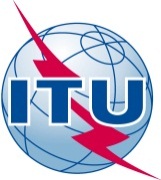 PREFACIOLa Unión Internacional de Telecomunicaciones (UIT) es el organismo especializado de las Naciones Unidas en el campo de las telecomunicaciones y de las tecnologías de la información y la comunicación. El Sector de Normalización de las Telecomunicaciones de la UIT (UIT-T) es un órgano permanente de la UIT. Este órgano estudia los aspectos técnicos, de explotación y tarifarios y publica Recomendaciones sobre los mismos, con miras a la normalización de las telecomunicaciones en el plano mundial.La Asamblea Mundial de Normalización de las Telecomunicaciones (AMNT), que se celebra cada cuatro años, establece los temas que han de estudiar las Comisiones de Estudio del UIT-T, que a su vez producen Recomendaciones sobre dichos temas.La aprobación de Recomendaciones por los Miembros del UIT-T es el objeto del procedimiento establecido en la Resolución 1 de la AMNT.En ciertos sectores de la tecnología de la información que corresponden a la esfera de competencia del UIT-T, se preparan las normas necesarias en colaboración con la ISO y la CEI.  UIT  2016Reservados todos los derechos. Ninguna parte de esta publicación puede reproducirse por ningún procedimiento sin previa autorización escrita por parte de la UIT.RESOLUCIÓN 91 (Hammamet, 2016)Mejora del acceso a un repositorio electrónico de información sobre 
planes de numeración publicados por el UIT-T(Hammamet, 2016)La Asamblea Mundial de Normalización de las Telecomunicaciones (Hammamet, 2016),considerandoa)	que la Oficina de Normalización de las Telecomunicaciones (TSB) facilita el acceso electrónico a información sobre determinados planes de numeración;b)	que mejorar el acceso electrónico redundaría en beneficio de los Estados Miembros y los operadores de telecomunicaciones internacionales o empresas de explotación, por cuanto contribuiría a aumentar la fiabilidad de las redes de telecomunicaciones y los servicios que se ofrecen a través de éstas y a garantizar los ingresos de los operadores y podría ayudar en la lucha contra la utilización indebida de recursos de numeración de las telecomunicaciones internacionales,observandoa)	que el Sector de Normalización de las Telecomunicaciones de la UIT (UIT-T) ha de desempeñar un papel fundamental en el desarrollo y el mantenimiento del repositorio electrónico mencionado en la presente Resolución;b)	que es necesario estudiar y definir los requisitos para la inclusión de información en dicho repositorio electrónico;c)	que en la Recomendación UIT-T E.129 se invita a todos los organismos reguladores nacionales a notificar a la UIT sus planes de numeración nacional (recursos adjudicados y atribuidos);d)	la amplia demanda de recursos de numeración, denominación, direccionamiento e identificación (NDDI) a raíz de la llegada de nuevas tecnologías y aplicaciones (por ejemplo, Internet de las cosas (IoT), comunicaciones entre máquinas (M2M) y redes y servicios innovadores a nivel mundial);e)	que la fiabilidad de la información sobre los recursos NDDI reservados, asignados y atribuidos en cada país reviste gran importancia para garantizar la interconectividad de las telecomunicaciones a escala mundial,resuelve encargar a la Comisión de Estudio 2 del Sector de Normalización de las Telecomunicaciones de la UITque estudie esta cuestión sobre la base de las contribuciones recibidas y de la información procedente de la TSB y que organice los trabajos necesarios para determinar los requisitos del acceso electrónico al repositorio de recursos de numeración reservados, asignados o atribuidos a cada operador/proveedor de servicios (en la medida de lo posible) en cada país, incluida la presentación de los planes nacionales de numeración E.164 de conformidad con la Recomendación UIT-T E.129 y los recursos de numeración internacionales asignados por el Director de la TSB,encarga al Director de la Oficina de Normalización de las Telecomunicaciones1	que preste la asistencia necesaria a los Miembros de la UIT proporcionando datos pormenorizados sobre recursos de información existentes relativos a la presentación de planes nacionales de numeración y recursos de numeración internacionales;2	que, de acuerdo con los resultados del estudio de la Comisión de Estudio 2 UIT-T antes mencionados, organice y mantenga el repositorio electrónico descrito anteriormente, dentro de los límites del presupuesto atribuido,invita a los Estados Miembros, los Miembros de Sector, Asociados e Instituciones Académicasa presentar contribuciones a las reuniones de la Comisión de Estudio 2 y el Grupo Asesor de Normalización de las Telecomunicaciones (GANT) con miras a organizar dicho repositorio electrónico,invita a los Estados Miembrosque, de conformidad con las Recomendaciones UIT-T pertinentes, facilite información sobre la presentación de sus planes nacionales de numeración, y enmiendas a los mismos, de forma oportuna, para velar por que el repositorio electrónico se mantenga al día.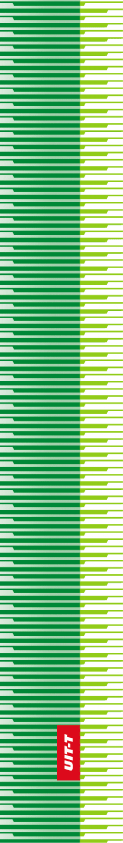 Unión Internacional de TelecomunicacionesUnión Internacional de TelecomunicacionesUnión Internacional de TelecomunicacionesUIT-TSECTOR  DE  NORMALIZACIÓN
DE  LAS  TELECOMUNICACIONES
DE  LA  UITSECTOR  DE  NORMALIZACIÓN
DE  LAS  TELECOMUNICACIONES
DE  LA  UITASAMBLEA MUNDIAL DE NORMALIZACIÓN DE LAS TELECOMUNICACIONESHammamet, 25 de octubre – 3 de noviembre de 2016ASAMBLEA MUNDIAL DE NORMALIZACIÓN DE LAS TELECOMUNICACIONESHammamet, 25 de octubre – 3 de noviembre de 2016ASAMBLEA MUNDIAL DE NORMALIZACIÓN DE LAS TELECOMUNICACIONESHammamet, 25 de octubre – 3 de noviembre de 2016ASAMBLEA MUNDIAL DE NORMALIZACIÓN DE LAS TELECOMUNICACIONESHammamet, 25 de octubre – 3 de noviembre de 2016Resolución 91 – Mejora del acceso a un repositorio electrónico de información sobre planes de numeración publicados por el UIT-TResolución 91 – Mejora del acceso a un repositorio electrónico de información sobre planes de numeración publicados por el UIT-TResolución 91 – Mejora del acceso a un repositorio electrónico de información sobre planes de numeración publicados por el UIT-TResolución 91 – Mejora del acceso a un repositorio electrónico de información sobre planes de numeración publicados por el UIT-T